Sonntag, 08. 03.2015– 14:30 Uhr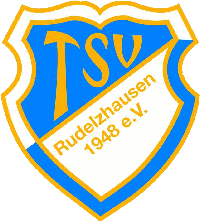 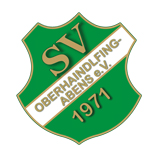 TSV Rudelzhausen 			SV Oberhaindlfing/Abens 			  1 : 4 ( 0 : 1)Im ersten Vorbereitungsspiel der Rückrunde ging es nach Rudelzhausen. Mit dem letztjährigen dritten der A-Klasse hatte man noch eine Rechnung offen, da man sich in der Vorsaison im Hinspiel in Rudelzhausen bis auf die Knochen blamierte und sich dann im Rückspiel daheim unglücklich mit einem 1:1 begnügen musste.Das Spiel, das auf dem Trainingsplatz der Heimmannschaft stattfand, begann recht zerfahren, was jedoch wohl eher den schlechten Platzbedingungen zuzuschreiben war. Doch nach einer viertel Stunde begannen wir das Spiel mit geschicktem Passspiel unter Kontrolle zu bringen, während sich Rudelzhausen darauf beschränkte den Ball weit nach vorne zu schlagen und ihn dadurch vom eigenen 16ner fernzuhalten. Nach 21 Minuten fälschte ein Verteidiger der Gastgeber einen Schuss von Patrick Domani ab und lenkte ihn somit am eigenen Torwart vorbei ins eigene Netz. Danach wurde bis circa 20 Meter vor dem Tor ganz ordentlich gespielt, doch die entscheidenden Abschlüsse fehlten. Das wurde dann wohl auch in der Halbzeitpause durch Trainer Alexander Lippert thematisiert, denn in den ersten fünf Minuten nach der Pause kamen gleich drei Abschlüsse aus der zweiten Reihe zustande.
Nach einem erneut weiten Ball wurde die Oberhaindlfinger Abwehr jedoch eiskalt erwischt. Den ersten Schuss konnte Nikolas Huber noch an die Latte lenken, doch der Ball sprang zurück ins Spielfeld und wurde somit durch einen Rudelzhauser mit dem Kopf doch noch ins Tor gelenkt (51. Minute). Danach waren jedoch wieder wir am Zug: Zuerst setzte Hubert Heckmaier den Ball gefühlvoll mit rechts aus 15 Metern zum 2:1 in den Winkel (53. Minute) bevor Thomas Doleschel nach einer gelungenen Kombination nur noch den Fuß hinhalten musste um das Spielgerät aus 5 Metern über die Linie zu drücken (55. Minute). In der 60. Spielminute fand dann auch ein schöner Schuss des agilen Florian Kaindl den Weg ins Tor und entscheid somit das Spiel vorzeitig zu unseren Gunsten.
Alles in allem haben wir uns den widrigen Bedingungen entgegengesetzt und versucht den Rudelzhausern unser Spiel aufzudrängen, was uns zum größten Teil auch gelang. Auch in der Defensive stand man sicher und ließ nicht viel zu.

Die Mannschaft befindet sich in guter Form, die in den kommenden Wochen bis zum Saisonstart durch eifriges Training und einigenss Einheiten im Trainingslager am Gardasee noch gesteigert werden soll, damit man am Ende der Saison auch da steht wo man tatsächlich hin will!  Aufstellung:N. Huber – A. Neumaier , A. Lippert , B. Ziegltrum – S. Kaindl, T. Doleschel, M. Grabichler, P. Domani –  M. Ziegltrum , J. Ziegltrum – F. KaindlH. Heckmaier (A) , A. Geltl (A) , F. Schumann (A) , D. Domani (A)